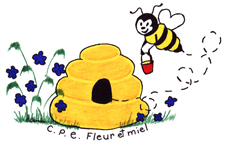 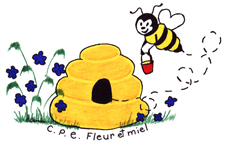 Introduction______________________________________________________________Le rôle éducatif est au cœur du mandat attribué aux centres de la petite enfance (CPE) par le ministère de la Famille. Les CPE ont des objectifs d’éducation, de collaboration avec les familles et de dépistage. Bien que les CPE puissent se référer aux objectifs du programme éducatif « Accueillir la petite enfance », chaque CPE peut y apporter sa propre couleur.Le but de ce programme éducatif est de présenter l’ensemble des activités et des moyens choisis par le CPE Fleur et miel pour mettre en œuvre sa mission éducative. Ce programme se veut plus qu’un simple portrait de notre milieu, il apporte une cohésion à l’ensemble des interventions et sert de référence aux parents qui recherchent un CPE répondant à leurs valeurs. Il traduit à la fois la réalité actuelle du CPE et à la fois ce que l’organisation convient d’atteindre comme objectifs pour mieux répondre aux besoins des enfants et de leur famille. Dans les pages qui suivent, vous découvrirez qui nous sommes, quelle place nous accordons aux parents, et enfin, comment nous soutenons le développement global des enfants dans notre CPE.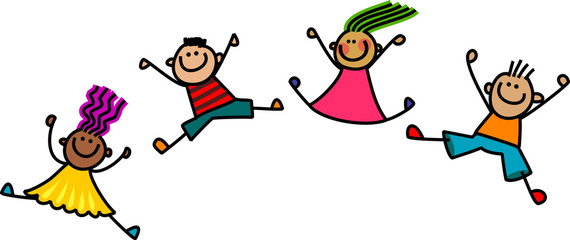 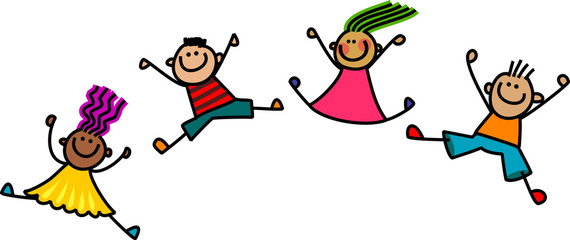 1. Les objectifs du programmeCe programme a été créé afin de devenir un outil de référence pour les éducatrices et les parents. Le but de ce programme éducatif est de présenter l’ensemble des activités et des moyens choisis par le CPE Fleur et miel pour mettre en œuvre les recommandations du Ministère que l’on peut retrouver dans le programme éducatif Accueillir la petite enfance (2019). Notre objectif premier est d’offrir un milieu de vie stimulant et accueillant puisque la qualité éducative est au cœur de nos préoccupations.Dans cet ordre d’idée, nous y trouvons toute l’information nécessaire afin de favoriser des pratiques éducatives de qualité. Nos valeurs, nos principes de bases, nos orientations spécifiques et notre souci du développement de l’enfant sont des points communs et directifs du travail des éducatrices du CPE Fleur et miel.Comme nous avons créé cet outil en lien avec le programme du Ministère, celui-ci nous permet de favoriser une cohérence avec les pratiques des autres services de garde éducatifs à l’enfance. Cela permet aussi une continuité des interventions entre les différents partenaires de la petite enfance et de l’enfance. Cette cohérence contribue à offrir une transition de qualité entre les services sociaux, les services de garde éducatifs et l’école.2. Le CPE Fleur et miel, qui sommes-nous? ______________________________________________________________Comme le titre l’indique, cette section présentera le CPE Fleur et miel. Pour ce faire, nous vous ferons état de l’historique de notre CPE, de notre mission et de nos valeurs. 2.1 Historique du CPE Fleur et mielLe Centre de la petite enfance Fleur et miel, ouvre ses portes en janvier 1981. À cette époque, ouvrir une garderie demande beaucoup de bénévolat, d’ingéniosité et plus encore. Ce démarrage est donc le résultat de plusieurs années de mobilisation de parents et de membres de la communauté dont certains deviennent par la suite des employées.La corporation sans but lucratif, gérée par une majorité de parents et par des employés, accueille 45 enfants âgés de 18 mois à 5 ans. Elle est située sur la rue Reilly, dans une bâtisse qui sera éventuellement démolie.Dès 1983, les salariés se dotent d’un syndicat régional affilié à la CSN, devenant le 2e syndicat de « travailleurs et travailleuses en garderie » du Québec, après Montréal. Il deviendra l’un des principaux porteurs de la revendication sociale d’un réseau de garderie universel, gratuit, accessible, financé par l’état et contrôlé par les parents et les employés.Au début de l’année 1991, après un bris d’eau majeur, la garderie est localisée en dépannage à l’église St-Michel. Or, ce dépannage se prolonge pendant 9 ans. Le permis descend alors à 30 places. Le nombre d’éducatrices est réduit considérablement et les conditions de travail, dont les salaires, sont gelées pendant 10 ans.Il faut l’avènement de la politique familiale de 1997 pour qu’un projet de déménagement dans la résidence des étudiantes du Cégep soit sérieusement envisagé, évitant ainsi la fin de Fleur et miel. Soulignons que sa renaissance est aussi due à l’implication du Cégep et de l’Université et à leur participation au conseil d’administration en appui aux parents qui bénéficient d’un soutien essentiel dans le contexte. De leur côté, les employés prêtent main-forte par leur implication bénévole et en acceptant une autre baisse de conditions de travail, laquelle permet de dégager des sommes supplémentaires exigées pour rendre le projet crédible.L’ouverture officielle du centre dans ses nouveaux locaux a lieu le 16 août 1999. On compte désormais 80 enfants au CPE Fleur et miel. On y offre le service à compter de la naissance jusqu’à l’âge de la maternelle. Cette même année, les éducatrices obtiennent un redressement salarial au niveau provincial. On peut enfin parler de la reconnaissance de leur profession.À peine quelques mois plus tard, de nouveaux projets émergent. On doit diversifier les services afin d’ajouter le volet de garde en milieu familial. Les 50 premières places sont accordées au début de 2001, 10 responsables de garde se joignent à l’équipe. Sensibilisés à la question de l’intégration des enfants handicapés, nous réalisons plusieurs intégrations en installation et en milieu familial.Dans la même période (2000-2001), la demande de main-d’œuvre qualifiée requise par le développement rapide du réseau amène le Cégep à se doter du programme de Techniques de garde à l’enfance. De concert avec ce dernier, nous ajoutons une salle de motricité globale qui sert de local d’observation pour les étudiantes dans notre installation.Ce partenariat nous permet d’agrandir du tiers notre superficie totale, l’espace étant trop restreint auparavant. La qualité de vie au centre s’en trouve sensiblement améliorée : les enfants ont un endroit pour bouger et jouissent d’un local par groupe.Aussitôt cela terminé, nous obtenons 25 nouvelles places en milieu familial. Dans cette foulée, nous ouvrons, le 3 mars 2003, une 2e installation de 20 places. Cette installation se situe au 3e étage de la résidence des étudiantes du Cégep. L’objectif principal est d’y accueillir des enfants selon un modèle de garde à temps partiel et occasionnel ainsi que de fin de semaine. Un partenariat est établi avec Clair Foyer afin que 2 places soient réservées à des enfants ayant des besoins particuliers. Cette installation fonctionne en groupe multiâge pour les 18 mois à 4 ans, ce qui constitue un défi fort intéressant pour l’application du programme éducatif.Le développement du milieu familial se termine en mars de la même année par l’ajout de 55 places, ce qui porte ce volet à 130 places, dans 22 milieux différents.À l’automne 2004, nous ajoutons à notre 2e installation 22 nouvelles places, ce qui porte à 42 places notre 2e installation.Le développement se poursuit avec un projet mené de concert avec la Corporation de Bellecombe. Des besoins en service de garde sont identifiés par les familles de ce milieu. Nous développons donc un partenariat et en avril 2006, nous ouvrons un service de garde de 13 places. Ce service est offert dans des locaux aménagés dans une partie de l’Église de Bellecombe.À l’été 2006, à la suite des modifications apportées par le ministère de la Famille, où naîtront alors les bureaux coordonnateurs des services de garde en milieu familial, nous cessons de superviser les 22 milieux qui offraient ces services.En février 2012, le CPE ajoute une place dans sa 2e installation.À ce jour, le centre de la petite enfance Fleur et miel offre 136 places, dans 3 installations distinctes. Nous avons aussi un projet de développement de 42 places. Cette nouvelle installation devrait voir le jour à l’hiver 2021.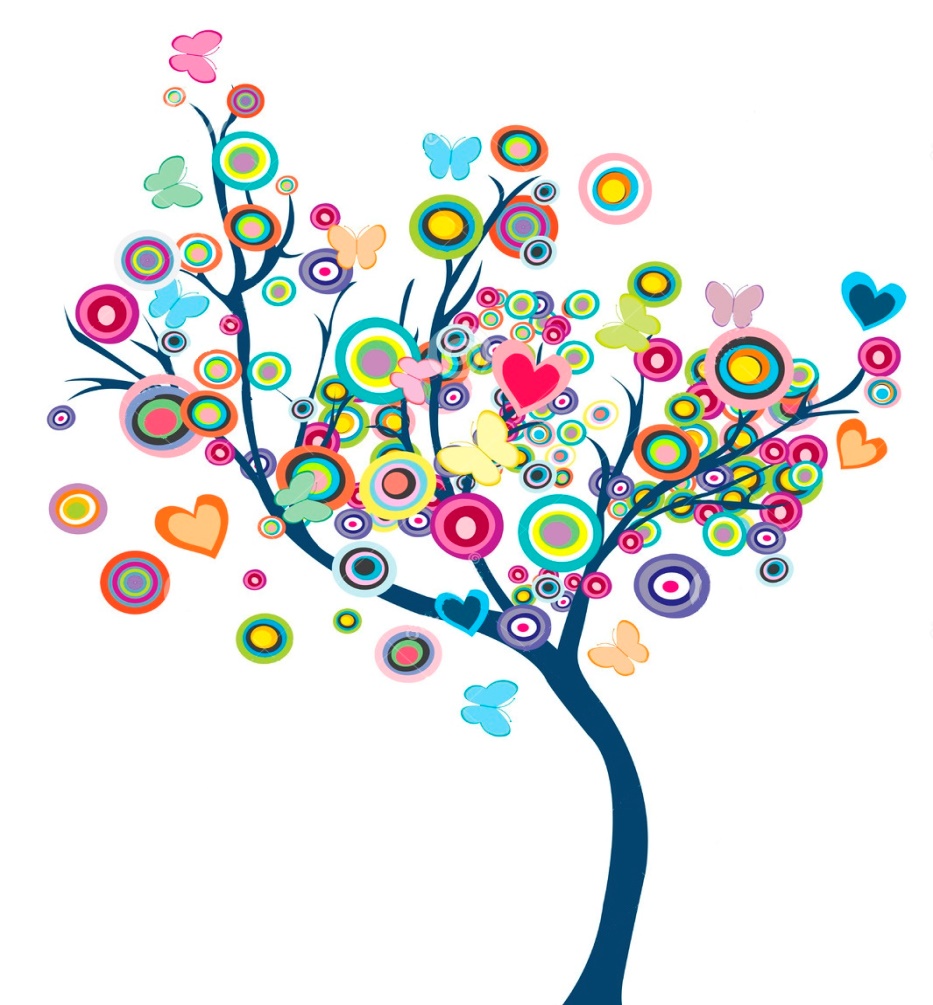 2.2 Notre mission2.3 Nos valeursLes valeurs du CPE Fleur et miel ont été identifiées par l’équipe et approuvées par le conseil d’administration. Elles se vivent au quotidien et sont mises de l’avant par l’ensemble du personnel. Elles habitent le cœur des éducatrices qui sont les actrices de premier plan auprès des enfants au CPE. Par la force des choses, nous souhaitons que les enfants et leurs parents adhèrent à ces valeurs.2.3.1 L’accueilL’accueil se vit quotidiennement chez nous. Il se vit bien sûr à l’arrivée des enfants, mais aussi au sens large du terme. Nous proposons l’ouverture à l’autre dans sa différence. Chaque enfant et chaque famille sont uniques. Au CPE Fleur et miel, l’accueil se pratique aussi par l’intégration d’enfants avec des besoins particuliers et par l’intégration d’enfants de milieux culturels différents. Nous voulons que chacun se sente chez lui. Pour nous, le CPE est un milieu de vie.2.3.2 Le respectLe mot respect en lui-même est chargé de sens et véhicule une grande sagesse. Il est la clé de relations harmonieuses. Notre milieu se veut respectueux envers les enfants dont nous prenons soin, envers les parents qui nous confient leurs enfants, envers le personnel du CPE, ainsi que l’environnement, le matériel et les lieux. De plus, au CPE Fleur et miel, nous respectons le rythme de chacun dans ses apprentissages en acceptant les frustrations vécues par l’enfant et en privilégiant le dialogue et la politesse. En utilisant des paroles bienveillantes et respectueuses, l’adulte devient un modèle pour l’enfant et ce dernier développe l’empathie pour ses pairs.2.3.3 L’entraideL’entraide est très valorisée chez nous. Sous forme de solidarité, de bienveillance ou de serviabilité : l’entraide est là. Que ce soit entre collègue ou entre les enfants, il y a toujours quelqu’un pour aider l’autre. Nous sommes fiers de pouvoir transmettre cette valeur aux enfants qui fréquentent notre milieu.2.3.4 Le plaisir Le plaisir, c’est vivre un sentiment agréable, une émotion liée à la satisfaction, un état de contentement. Pour bien comprendre le sens du mot plaisir dans notre milieu, il faut l’avoir vécu. Notre équipe est joyeuse. Les éducatrices aiment les enfants et ont du plaisir à leur apprendre de nouvelles choses tous les jours. Nous voulons que chaque enfant apprenne en s’amusant, qu’il exprime son enthousiasme et sa joie de vivre en toute complicité. Se permettre un peu de flexibilité dans les routines et les transitions, c’est un moyen de partager le plaisir d’être avec l’autre. 2.4  Orientations spécifiques du CPE Fleur et miel En complémentarité au programme éducatif « Accueillir la petite enfance », le ministère de la Famille nous propose un cadre de référence s’appelant « Gazelle et Potiron ». Celui-ci vise le développement d’environnements favorables à la saine alimentation, au jeu actif et au développement moteur dans les centres de la petite enfance. Suite à de nombreuses discussions avec l’équipe de travail, nous adhérons à l’idée que les jeux actifs et moteurs ainsi qu’une saine alimentation sont importants pour le développement global de l’enfant, c’est pourquoi nous avons choisi les orientations qui suivent.2.4.1 Au CPE Fleur et miel, nous jouons dehors plusieurs fois par jourEn été, la majorité des enfants vont jouer à l’extérieur, et cela, plus d’une fois dans la journée. En hiver, nous souhaitons la même pratique, lorsque le temps le permet. Nous invitons les éducatrices à utiliser l’ensemble des quatre cours extérieures que nous possédons. Les enfants peuvent alors évoluer dans divers espaces et exprimer une plus grande créativité. Les enfants ont accès à du matériel adapté et diversifié, ils sont en mesure de faire des choix, d’initier et de vivre des expériences de jeu stimulantes répondant à leurs goûts et leurs intérêts. Les enfants développent diverses habiletés motrices à leur propre rythme et en retirent une grande satisfaction.2.4.2 Au CPE Fleur et miel, on bouge plus et on bouge mieuxParce que chaque enfant est unique et se développe à son propre rythme, notre intention pédagogique vient teinter la planification des activités et peut varier selon les défis individuels de chaque enfant. Nous privilégions les jeux qui font bouger activement et intensément puisqu’ils sont bénéfiques chez les tout-petits. Des parcours moteurs, de la danse ou des jeux de course permettent à l’enfant d’acquérir notamment les habiletés fondamentales au mouvement et à la locomotion, un bon tonus musculaire, de l’endurance, une meilleure perception spatio-temporelle et un meilleur équilibre. Nous offrons des activités modulées en intensité, même si parfois, il peut être plus difficile d’accepter que les jeux actifs soient un peu plus bruyants. Les éducatrices vont donc s’assurer que les enfants bougent avec une plus grande intensité, à quelques reprises dans la journée.2.4.3 Au CPE Fleur et miel, on encourage les enfants à initier leurs propres jeux actifsL’enfant étant le premier agent de son développement, les éducatrices les  encouragent à initier leurs propres jeux actifs. Par cette pratique, les enfants apprennent à explorer leur environnement, à prendre des initiatives, à vivre des réussites, à identifier leurs préférences, à interagir avec les autres et à aller à leur rythme. Les éducatrices profitent aussi du moment pour observer, faire des liens, accompagner et ajouter un élément au jeu pour soutenir chacun des enfants dans leur développement.2.4.4 Au CPE Fleur et miel, on se préoccupe des saines habitudes alimentaires des enfantsLe cadre de référence Gazelle et Potiron nous donne des orientations quant aux saines habitudes alimentaires chez l’enfant.Au CPE Fleur et miel, nous nous sommes assuré que l’offre alimentaire réponde au guide alimentaire canadien. Nous offrons quotidiennement aux enfants deux collations et un dîner santé. Nous planifions un menu cyclique sur plusieurs semaines, ce qui permet d’assurer la qualité et la variété de l’offre alimentaire.  Le personnel éducateur est aussi invité à jouer un rôle éducatif lors de la période des collations et du repas. Les éducatrices savent que leur rôle est de présenter tous les aliments à l’enfant. Elles ne l’obligeront pas à gouter, mais lui présenteront graduellement pour l’amener peu à peu à accepter l’aliment dans son assiette et éventuellement, à y gouter. Elles vont l’encourager, tout en respectant ses goûts. Elles vont lui permettre aussi de faire des découvertes alimentaires et l’amèneront  à reconnaître les signes de satiété. Le repas et les collations sont présentés comme un beau moment d’échanges et d’apprentissages aux enfants.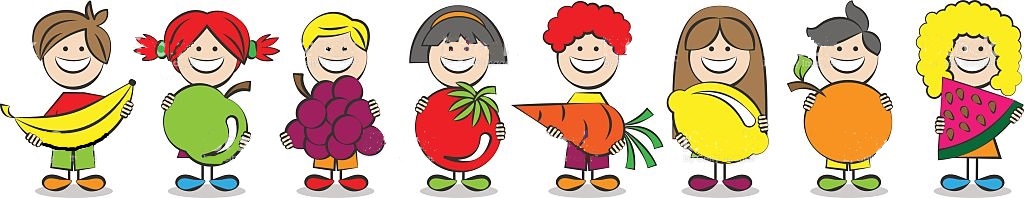 3. Les dimensions de la qualité ______________________________________________________________Cette section du programme précisera les quatre dimensions qui permettent d’assurer un service de garde de qualité: l’interaction entre le personnel et les enfants, les expériences vécues, l’aménagement des lieux ainsi que l’interaction entre le personnel et les parents.L’observation et l’analyse sont la base d’une bonne intervention : afin de répondre adéquatement aux besoins de chacun des enfants et de cibler les objectifs à atteindre dans chacun des domaines du développement, nous devons observer les enfants et mettre en place des actions pour bien les soutenir. Pour ce faire, l’éducatrice utilise différents moyens dont une grille d’observation, des échanges entre collègues et des rencontres pédagogiques. L’éducatrice utilise alors tous ces moyens pour accompagner l’enfant dans son développement. Lors de ses observations, elle est en mesure de tirer profit d’une situation inattendue et d’y reconnaître une occasion d’apprentissage. À ce moment, elle met en place des activités, réaménage son local et adapte ses interventions de façon à soutenir l’enfant dans son développement.3.1 La qualité de l’interaction entre le personnel éducateur et les enfantsAu CPE Fleur et miel, les éducatrices sont invitées à intervenir de façon positive lorsque l’enfant vit un conflit ou une frustration. Il est plus facile d’intervenir calmement et avec douceur lorsque nous comprenons la situation. Dans notre milieu, nous privilégions une intervention démocratique qui permet à l’enfant de s’exprimer et de faire des choix. Tout d’abord, nous prenons le temps de l’écouter et de comprendre son besoin. Ensuite, nous permettons à l’enfant de s’exprimer, dans le respect, développant ainsi les attitudes requises pour résoudre ses conflits et entrer en relation avec les autres. Se placer à leur hauteur, rester calme et leur accorder du temps lorsqu’on intervient sont des moyens que nous privilégions. Nous tentons de développer chez l’enfant l’autorégulation en mettant des mots sur ses sentiments. Accepter qu’il puisse être en colère, triste ou heureux, c’est reconnaître celui-ci comme étant une personne à part entière. L’inviter à s’exprimer ne veut pas dire qu’il peut faire ce qu’il veut, c’est plutôt l’aider et le soutenir dans la reconnaissance de ses émotions. En utilisant le renforcement positif plutôt que la punition, nous venons encourager les bons comportements et valoriser l’enfant. Il développera alors un lien d’attachement beaucoup plus fort et un sentiment de confiance en lui beaucoup plus grand. Pour bien l’accompagner, nous allons partager avec les parents nos démarches d’interventions, dans un but de trouver des solutions communes à une situation problématique, ce qui permettra à l’enfant de mieux cheminer.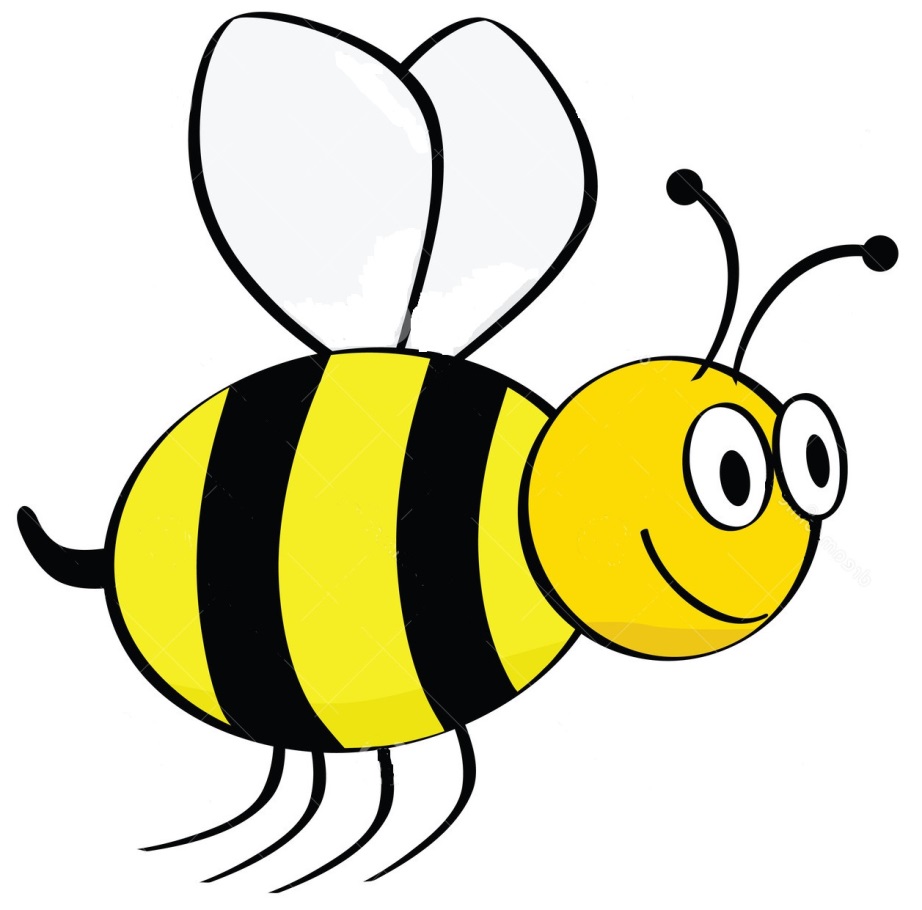 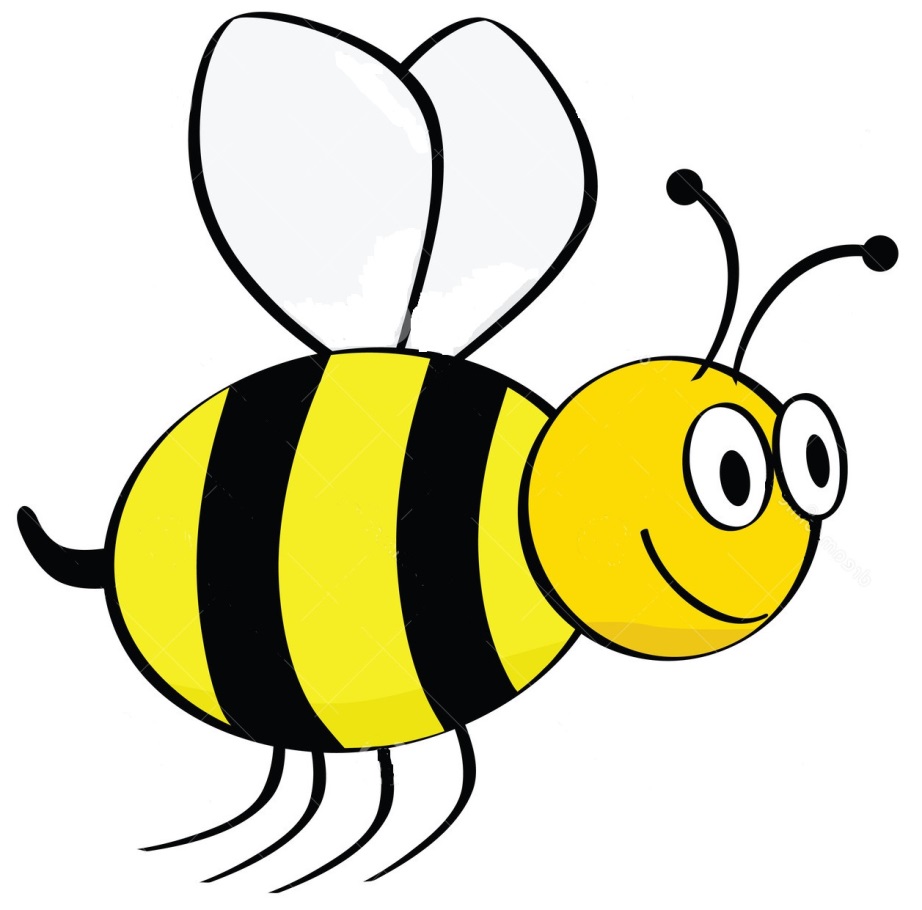 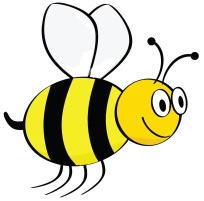 3.2 Les expériences vécues par les enfants au CPELes enfants, en CPE, ont besoin d’une routine qui les sécurise. La transition famille-CPE est beaucoup plus agréable lorsque l’enfant et le parent se sentent en confiance, c’est pourquoi la routine est si importante au CPE Fleur et miel. Elle prend donc une grande place dans la journée, que ce soit pour les collations et le repas, la sieste, l’habillage ou les activités d’hygiène (lavage des mains, toilettes et brossage de dents). Ces moments de routine permettent à l’enfant de se situer dans le temps et d’anticiper les moments à venir. La routine est la même pour tous les groupes à l’exception de la pouponnière. À la pouponnière, nous respectons le rythme biologique de chacun des poupons et, lors des repas, nous consacrons du temps à chacun d’entre eux. Les enfants dîneront à tour de rôle, deux à la fois, permettant ainsi un contact privilégié entre lui et son éducatrice. Nous respectons aussi les besoins de sieste des enfants, peu importe l’heure de la journée. Nous présentons aux enfants de la pouponnière des activités d’éveil, de manipulations et de motricité. Pour ce faire, nous utilisons, par exemple, des hochets, des jouets colorés, des tapis d’éveil, des miroirs, des ballons tactiles, de gros crayons, de gros animaux, des formes à imbriquer et de gros casse-têtes en bois. Ces activités sont adaptées à leur âge. Nous présentons aux enfants des livres pour qu’ils puissent les manipuler et nous utilisons ces derniers pour présenter des activités de stimulation du langage. Nous présentons aussi aux poupons des activités dans la cour extérieure et nous utilisons des poupons-bus pour faire des balades. Les enfants quittent les pouponnières pour évoluer dans des groupes d’amis du même âge.Au CPE Fleur et miel, nous priorisons le jeu libre et actif, lorsque vient le temps de s’amuser. Qu’il soit à l’extérieur ou à l’intérieur : «L’intervention spontanée autour du jeu actif n’est pas synonyme de « laisser faire » ou une « simple surveillance » des enfants par le personnel éducateur, particulièrement au cours des périodes de jeu à l’extérieur. Ce type d’intervention requiert autant de préparation qu’une intervention planifiée, car on doit réfléchir régulièrement aux besoins et aux champs d’intérêt des enfants.» (Gazelle et Potiron, page 61). Les enfants ont accès à du matériel très varié permettant les jeux symboliques, les jeux de table, les jeux de construction ou les jeux de motricité fine.Les éducatrices préparent aussi des activités semi-dirigées. Ces activités sont présentées dans un but d’ajouter des moments de stimulation bien précis pour chaque domaine du développement, que ce soit le domaine physique et moteur, cognitif, langagier ou social et affectif. Il y aura donc des activités de bricolage, de dessin, des jeux de sciences et mathématiques (balances, aimants, expériences, compter, classer ou trier des objets), des jeux de table (casse-tête, jeu de mémoire, lotos, bingo) et des jeux plus actifs (ballons, rubans rythmiques, trampoline, parachute, quilles).Dans notre CPE, les jeux actifs sont très présents. Les enfants bougent, vont à l’extérieur et, lorsque les conditions météo ne le permettent pas, nous utilisons les corridors ou la salle de motricité pour les faire courir, sauter, grimper ou lancer. Nous varions, le plus souvent possible, les intensités dans le jeu, et ce, tous les jours. Il n’est pas rare de voir un parcours moteur prendre forme dans nos corridors. Pour la stimulation du langage, la lecture est importante. Nous valorisons donc la lecture interactive. Cette façon de raconter l’histoire en faisant participer l’enfant développe les habiletés de lecture chez lui avant même qu’il apprenne à lire (Naître et grandir, 2103). Chaque groupe possède des livres et une lecture est faite aux enfants tous les jours. Nous utilisons aussi des pictogrammes et des affiches pour développer le langage.Depuis quelques années, nous avons instauré des semaines thématiques, où tous les groupes exploitent en même temps, le même thème. Ces semaines, où nous vivons tous au même diapason, permettent de vivre de beaux moments d’échanges et favorisent notre sentiment d’appartenance. Les familles sont invitées à participer avec nous.Nous organisons des sorties avec les enfants. Ces derniers visitent de façon régulière, la bibliothèque municipale. Ils ont aussi la chance de se rendre au théâtre et au cinéma quelques fois dans l’année. Ces activités permettent aux enfants de se familiariser avec le monde de la culture. 3.2.1 Quel est le rôle de l’éducatrice dans la structuration des activités? Toute activité  qui est proposée aux enfants par l’éducatrice comporte une intention pédagogique. L’éducatrice tient compte de ses observations et planifie en exploitant chaque domaine du développement. Notre équipe s’assure, avant de présenter une activité, d’observer la dynamique du groupe et de connaitre les intérêts des enfants. Les éducatrices vont aussi s’assurer d’accompagner les enfants pour qu’ils puissent vivre des réussites. Elles vont aménager leur environnement et animer certains types de jeux pour guider les enfants.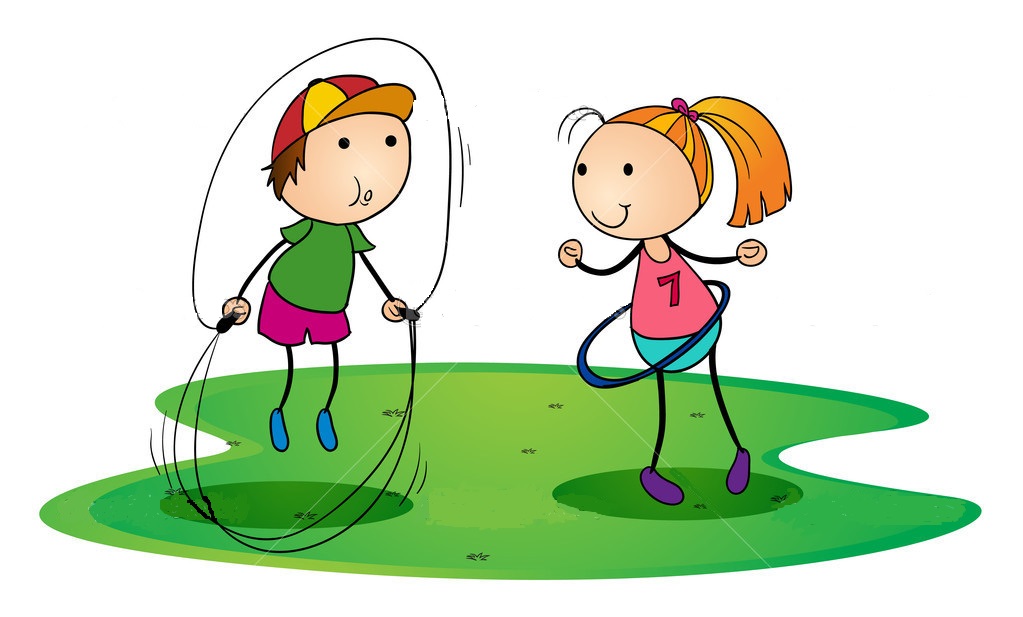 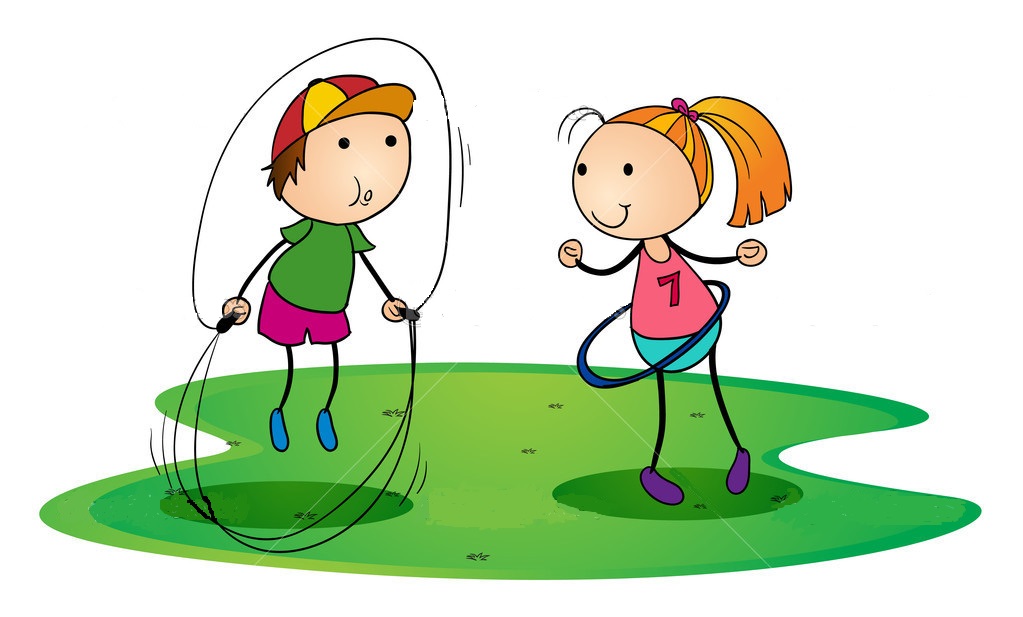 3.3 L’aménagement des lieux et du matérielLe bien-être de l’enfant passe par un sentiment de sécurité comblé et un lien d’attachement suffisamment solide. Le local fréquenté par l’enfant devient souvent sa référence. Nous nous assurons que l’enfant se familiarise avec le lieu physique dans lequel il évolue. Lorsqu’il a des repères dans ce lieu physique, il sera moins déstabilisé si un changement d’amis ou d’éducatrice survient en cours d’année. Au CPE Fleur et miel, le casier de l’enfant est à proximité de son local. L’enfant développe son autonomie, car il est souvent invité à se rendre à son casier pour y déposer ses bricolages ou aller chercher, par exemple, ses vêtements pour l’habillage. Il peut aussi se rendre à son casier pour y déposer son objet de transition (toutou, suce, doudou).Chaque local contient du matériel et du mobilier adaptés à l’âge des enfants. Il dispose également de jeux variés qui sont accessibles en tout temps, favorisant ainsi le développement de l’autonomie. On retrouve aussi dans le local un endroit permettant à l’enfant de se détendre. De plus, un espace bibliothèque est disponible pour la lecture interactive et les moments plus calmes.Comme nous l’avons mentionné plus tôt, notre CPE encourage les jeux actifs et moteurs. Ces types de jeux nécessitent de grands espaces pour faire courir, sauter ou grimper. Au CPE Fleur et miel, nous sommes privilégiés de pouvoir bénéficier de tels espaces. Nos locaux sont grands et nous avons de très longs corridors. De plus, nous avons une grande salle de motricité, dotée d’équipements sécuritaires (espalier, matelas d’exercice, trampoline) favorisant le développement moteur.Au CPE Fleur et miel, nous sommes choyés puisque quatre grandes cours extérieures peuvent accueillir les enfants. Nous en avons une pour les poupons et trois autres que se partagent les enfants de 2 à 5 ans. Différents modules de jeu sont à leur disposition. En été, nous pouvons utiliser les espaces gazonnés près du CPE pour présenter aux enfants des jeux d’eau ou des jeux moteurs. En hiver, nous allons glisser et grimper dans les pentes à proximité.  De plus, comme nos locaux sont situés sur le site du Cégep de l’Abitibi-Témiscamingue, nous avons la chance d’utiliser, à l’occasion, leurs grands gymnases. 3.3.1 Le rôle de l’éducatrice dans la structuration des espaces physiques?Bien entendu, un local accueillant et bien aménagé incite l’enfant à jouer. L’éducatrice a un rôle important dans l’aménagement de son local.Au CPE Fleur et miel, le rôle d’une éducatrice par rapport à la structuration des espaces physiques est composé des éléments suivants :Observer afin de pouvoir effectuer des modifications correspondant aux intérêts et aux goûts des enfants.Varier le matériel (rotation ou échange avec les collègues)Ajouter ou retirer des éléments dans l’espace de jeuFaire des mises en scèneParticiper avec les enfants à l’aménagement du local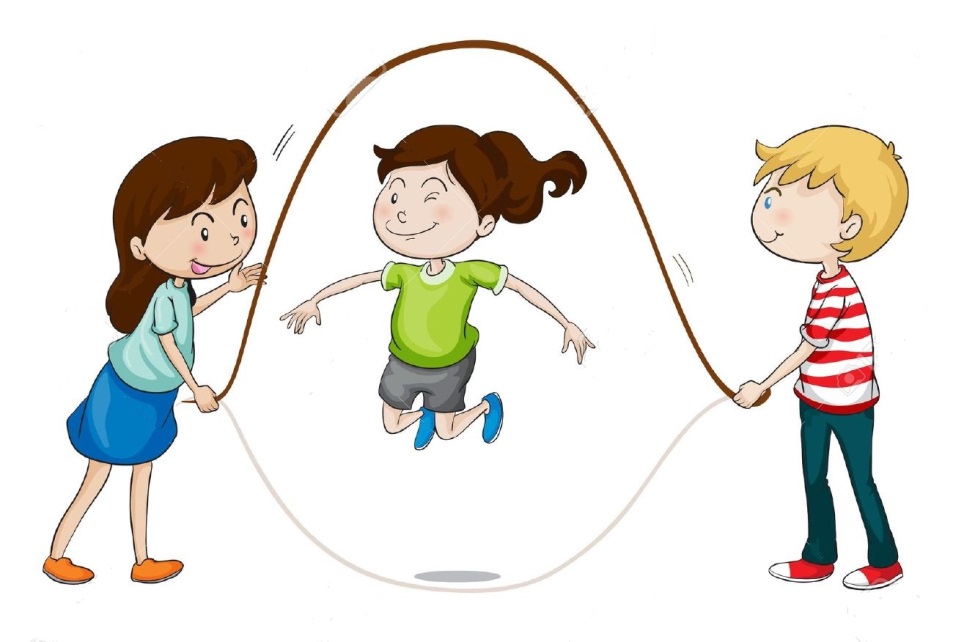 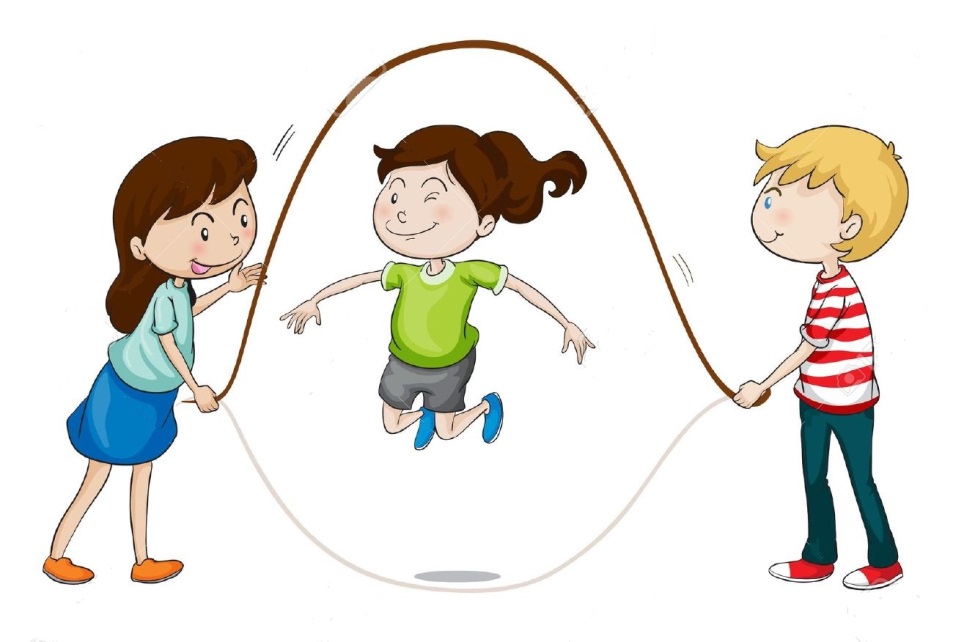 3.4 L’interaction entre le personnel éducateur et les parentsLes parents sont les premiers éducateurs de leur enfant et jouent un rôle de première ligne comme partenaire du milieu de garde. Le programme éducatif mentionne la place des parents dans le développement de leur enfant : « Ils sont non seulement les premières figures d’attachement, les premiers modèles et les premiers éducateurs, mais ils sont aussi ceux qui l’accompagneront tout au long de sa vie » (Accueillir la petite enfance, 2007, p.21).3.4.1. Notre relation avec les parentsL’accueil des parents et des enfants dans notre milieu est important. C’est par l’écoute, l’ouverture et la cohérence que nous parvenons à bâtir une relation de confiance. Nous reconnaissons les compétences des parents envers le développement de leur enfant et souhaitons une collaboration pour qu’il y ait une continuité des interventions vécues à la maison. Ce lien particulier que nous créons avec les familles nous permet de mieux les comprendre et de mieux les accompagner. Un échange quotidien avec les parents permet de saisir les besoins des enfants et de mieux les soutenir.				3.4.2 Notre collaboration avec les parentsEn tant que professionnels ou parents, nous avons à cœur le bien-être des enfants. Le partage de pouvoir et le respect du rôle de chacun sont donc importants. Les CPE sont gérés par des conseils d’administration formés par une majorité de parents. Par leur engagement au sein du Conseil d’administration, chez nous, les parents peuvent s’impliquer sur différents comités, notamment sur le comité pédagogique, et ainsi connaitre et participer à la vie quotidienne du CPE Fleur et miel. Nous souhaitons également que les parents qui en ont envie puissent s’impliquer de différentes façons :Participer à une activité ou une sortie;Animer une activité dans le groupe de son enfant;Participer à une campagne de financement pour un projet à réaliser;Participer ou aider à organiser une fête pour le CPE, ex. : pique-nique annuelLa collaboration avec le parent est importante, c’est ce qui permet de développer un sentiment d’appartenance au milieu. L’implication est volontaire et la réalité de chacune des familles est respectée. 3.4.3. Notre communication avec les parentsNous sommes soucieux d’offrir un climat chaleureux et propice aux échanges. Ceux-ci permettent de connaitre et de saisir la réalité familiale de l’enfant, ses goûts, ses habitudes, ainsi que les valeurs et les coutumes de la famille. Lorsque la confiance s’installe, on peut parler de sentiment d’appartenance, ce qui facilite grandement l’intégration de l’enfant et des parents.Dans notre milieu, nous communiquons le plus souvent de façon verbale avec le parent, soit à l’accueil ou en fin de journée. Cependant, nous avons aussi d’autres moyens d’échanger, de partager ou de transmettre de l’information sur les besoins de l’enfant, sur son développement ou sur les pratiques éducatives que nous mettons de l’avant, voici donc, ces moyens :Le journal de bord de l’enfantLes communiqués placés au casierLa page Facebook du CPELes dépliants d’information mis à la disposition des parentsLes affiches dans les portes d’entréeLa remise du portrait périodique de l’enfant, en décembre et en juinLes tableaux en lien avec l’intervention pédagogique dans les corridorsÉventuellement, les plateformes numériques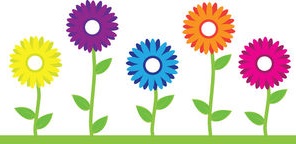 Laisser son enfant pour une journée entière peut-être stressant pour certains parents. C’est pourquoi nous les invitons à communiquer à différents moments de la journée avec l’éducatrice de leur enfant pour savoir comment se déroule la journée. Lors de l’intégration d’un nouvel enfant, les parents sont invités à venir passer du temps avec lui pour faciliter la transition. Il est également possible pour une mère qui le désire, de venir allaiter son bébé en tout temps. Enfin, les parents sont toujours les bienvenus dans notre milieu, et s’ils en ressentent le besoin, une rencontre plus formelle avec l’éducatrice est possible.4. Le développement global de l’enfant : comment le soutenir?______________________________________________________________Inspirer du programme éducatif du ministère de la Famille « Accueillir la petite enfance », au CPE Fleur et miel, nous mettons en place un contexte physique et humain qui permet à l’enfant de poursuivre sa démarche d’apprentissage. Cette section présentera les cinq principes de base proposés par le programme qui guident nos interventions. Ensuite, elle présentera notre vision de chaque dimension du développement, et enfin, les orientations que nous appliquons pour répondre au cadre de référence « Gazelle et Potiron » en matière de saines habitudes de vie.4.1 Cinq principes de base favorisant le développement globalAu CPE Fleur et miel, chaque individu qui côtoie les enfants au quotidien s’inspire des cinq principes de base suivants pour planifier ou intervenir de façon à favoriser un développement optimal chez l’enfant.4.1.1  La collaboration entre le personnel éducateur et les parents est essentielle au développement harmonieux de l’enfantNous échangeons quotidiennement avec les parents puisque nous reconnaissons leur compétence. De plus, nos discussions permettent de rassurer à la fois les parents et l’enfant, de créer un lien de confiance et ainsi mieux les connaitre. Notre CPE se veut un milieu de vie, accueillant et respectueux. Lors de l’intégration, d’un nouvel enfant, le parent qui le souhaite peut venir voir son enfant lorsqu’il en ressent le besoin. Aussi, nous proposons à quelques reprises des moments familiaux afin de susciter l’échange dans un cadre plus informel, par exemple lors du pique-nique annuel et la collation des grands-parents. 4.1.2 L’enfant est un être uniqueLes caractéristiques qui lui sont propres font de chaque enfant une personne unique. Pour cette raison, nous adaptons nos interventions et nos activités à chacun d’entre eux, dans le respect de leur rythme et de leurs besoins. Nous ajustons, autant que possible, notre quotidien à un groupe d’enfants composés d’individus uniques. Nous prenons en considération l’âge, les caractéristiques et les capacités personnelles des enfants en respectant leur rythme de développement. Afin de bien répondre aux besoins particuliers de chacun, nous échangeons avec les parents. Discuter de nos perceptions est fort intéressant puisque souvent les comportements à la maison diffèrent de ceux observés au centre, le contexte et les personnes, n’étant pas les mêmes.  4.1.3  L’enfant est l’acteur principal de son développementSelon l’individu qu’il est, ses goûts, ses aptitudes, l’enfant va vers les autres, s’intéresse à certains jeux, observe et imite. Nous reconnaissons le rôle actif de l’enfant dans son processus de développement, c’est pourquoi nous privilégions un apprentissage actif qui permet à l’enfant de faire des choix, tant au niveau des jeux que des pairs, d’explorer avec tous ses sens, de transformer et combiner à sa manière. Nos observations servent à soutenir l’enfant dans ses apprentissages. Il devient ainsi de plus en plus autonome et développe ses goûts et ses aptitudes.4.1.4 L’enfant apprend par le jeuIl n’y a rien d’anodin dans le jeu puisque c’est un moyen privilégié pour explorer le monde et expérimenter. Dans notre milieu, le jeu est omniprésent, que ce soit le jeu libre, semi-dirigé, dirigé, à l’intérieur ou à l’extérieur. Même les routines peuvent se transformer en jeu, par exemple : se déplacer dans les corridors en imitant des animaux ou faire une comptine pour ranger les jouets. Cependant, nous privilégions le jeu libre puisque celui-ci permet d’accompagner l’enfant dans son développement en respectant son rythme. L’enfant y développe toutes les dimensions de sa personne à travers et l’apprentissage dans le plaisir est fort efficace. Tous les moments de la journée peuvent avoir une connotation ludique : transformer une débarbouillette en marionnette, se faire des massages entre amis avant la sieste, etc.  4.1.5 Le développement de l’enfant est un processus global et intégréL’enfant se développe dans tous les domaines (voir section 4.2) à tous les moments de la journée et à travers toutes les activités qu’il vit, que cette activité soit planifiée ou non. Nos actions éducatives stimulent les différentes dimensions du développement. Par exemple, dans une activité de routine comme le lavage des mains plusieurs dimensions du développement peuvent être interpellées. La dimension langagière peut être exploitée puisque nous pouvons demander à l’enfant d’expliquer ce qu’il fait (ouvrir le robinet, mettre du savon, etc.). La dimension affective peut aussi être développée dans cette activité si l’enfant est accompagnée de l’adulte qui lui tend la main pour l’aider à monter sur l’escabeau. La dimension cognitive entre en jeu lorsque nous expliquons à l’enfant l’importance de l’eau et des biens faits de se laver les mains. Le domaine social et affectif du développe est présent si l’enfant attend son tour ou aide un camarade qui éprouve plus de difficulté. Le domaine physique et moteur se développe alors que l’enfant se déplace jusqu’au lavabo, monte sur l’escabeau, et parfois avec l’aide de l’éducatrice, saute à pieds joints pour descendre. 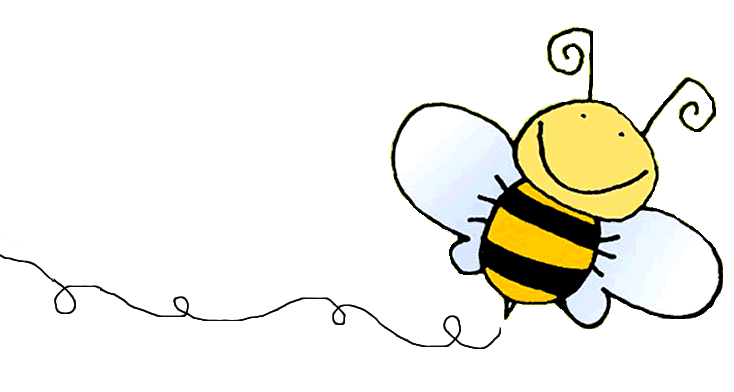 4.2 Les domaines du développement de l’enfantAu CPE Fleur et miel, nous offrons un milieu où le développement global de l’enfant est favorisé. Chaque jour, des apprentissages sont réalisés à travers tous les domaines du développement : physique et moteur, cognitif, langagier, social et affectif. On dit que le développement est un processus global et intégré puisque les différents domaines sont toujours sollicités lors de nouveaux apprentissages : l’enfant est appelé à analyser, à s’expliquer, à interagir avec ses pairs, à manipuler et à construire ses intérêts. Les éducatrices du CPE fleur et miel connaissent le développement de l’enfant et comprennent que tous les domaines interagissent entre eux lors des différentes expériences vécues par les enfants. Pour favoriser le développement global des enfants, le personnel met en place des actions éducatives variées et adapter à l’âge de leur groupe. Par exemple, les éducatrices en pouponnière vont présenter différents matériels ou textures afin que les enfants puissent toucher, analyser et partager. Les grands peuvent vivre de plus gros projets qui leur permettront de discuter, de prévoir et de créer.  Il est important que les enfants puissent vivre des expériences variées, enrichissantes et significatives. En nourrissant leur curiosité, nous leur permettons  d’acquérir une confiance en eux et un plaisir d’apprendre qui favorise leur réussite éducative et les prépare vers une transition scolaire de qualité.4.2.1 Le domaine physique et moteurAu CPE Fleur et miel, les enfants bougent. Suite à des recommandations de Gazelle et Potiron et à des formations qui ont été offertes à l’équipe de travail, cette dernière a adhéré au principe selon lequel plus l’enfant développe sa motricité globale, plus les habiletés de motricité fines sont faciles à acquérir. Nous proposons quotidiennement des jeux moteurs afin de développer, la concentration, la posture et le schéma corporel. Les éducatrices laissent les enfants initier leurs jeux en les guidant et les accompagnent pour atteindre les intentions pédagogiques qu’elles ont ciblées. Tout le matériel, tout le mobilier et tous les espaces sont utilisés afin de leur permettre de bouger, de développer le sens du mouvement, et ce, avec différentes intensités. Les enfants ont un besoin naturel de bouger, nous mettons donc, à leur disposition du matériel leur permettant de grimper, sauter, courir et ramper. Il n’est pas rare de voir les enfants effectuer des parcours ou des courses à relais dans les corridors du CPE. Nous avons également une salle de motricité globale pour proposer aux enfants des activités qui bougent où qui demande un peu plus d’espace.  Dans tous les moments de la journée, que ce soit dans les transitions, les sorties à l’extérieure, les moments de repas et de détente ou les activités de créations, les enfants sont invités à observer les réactions de leurs 5 sens. À travers le quotidien et les activités, nous amenons les enfants à prendre conscience de leur sens: la vue, l’ouïe, l’odorat, le toucher et le goût.4.2.2 Le domaine cognitifLes apprentissages cognitifs passent par le jeu. Les situations que l’enfant vit au quotidien (partager ses jouets, s’habiller, bricoler, etc.) favorisent le raisonnement, l’attention, la mémoire, la fonction symbolique, la capacité à catégoriser et à conceptualiser de même que l’éveil aux sciences et aux mathématiques. Notre milieu favorise les apprentissages provenant des intérêts des enfants et notre approche n’en est pas une de scolarisation. Cependant, si un enfant présente de l’intérêt pour un sujet, nous lui offrirons la stimulation nécessaire pour nourrir cette curiosité et ce besoin d’apprendre. Chaque enfant est unique et comme il est le premier agent de son développement, il est une priorité pour les éducatrices du CPE Fleur et miel de partir des intérêts de l’enfant afin de l’amener à réfléchir et de lui fournir les expériences nécessaires à l’acquisition de nouvelles connaissances. Nous offrons un environnement stimulant avec des possibilités de jeux variés, ce qui lui permet d’explorer, de manipuler et de développer sa créativité. Chaque jour, les enfants ont la possibilité de choisir entre des jeux symboliques, des jeux d’associations, des jeux actifs ou du matériel qui développent la motricité fine et globale.4.2.3 Le domaine langagierDès l’entrée à la pouponnière, le développement du langage prélinguistique est mis de l’avant.  Les éducatrices  encouragent chez les poupons les expressions faciales, l’utilisation de la voix et des gestes afin de créer une communication enrichissante. Le langage est présent dans tous les moments de la journée y compris les déplacements et les transitions. Une lecture est faite aux enfants régulièrement et nous privilégions la lecture interactive afin de favoriser les échanges et d’interagir avec eux. Cette façon de raconter l’histoire favorise l’apprentissage de nouveaux mots et le raisonnement. Plus l’enfant est en contact avec l’écrit, plus il développe les concepts de mots et de lettres. Les livres sont alors très importants.  Afin de stimuler le développement graphique, du matériel à dessin est mis à la disposition des enfants, presque en tout temps.  L’enfant est invité à produire ces propres créations.De plus, nous exploitons la dimension langagière en utilisant beaucoup de supports visuels (des pictogrammes, des affiches ou des mots étiquettes), les éducatrices font parler les enfants, posent les questions et les aident à se situer dans le temps. Les éducatrices portent une attention particulière lorsqu’un enfant éprouve de la difficulté à s’exprimer ou à comprendre. Des interventions adaptées et des activités de stimulation seront mises en place. La communication avec les parents est essentielle dans ce cas pour qu’ils soient au courant et puissent entreprendre des démarches auprès de spécialistes, si nécessaire, avant l’entrée à l’école de l’enfant. 4.2.4 Le domaine social et affectifL’accueil étant une valeur importante dans notre milieu, nous considérons chaque personne comme étant unique et nous valorisons le respect du rythme de chacun. Nous avons la chance de côtoyer des familles de milieux culturels différents et des enfants ayant des besoins particuliers. Nous estimons que cette diversité peut apporter énormément aux autres dans le quotidien. Nous soutenons les enfants dans leurs apprentissages des règles de la société, développant ainsi leurs compétences sociales. Nous les accompagnons lorsqu’ils doivent se mettre à la place de l’autre pour résoudre des problèmes ou entrer en relation avec leurs pairs. Nous privilégions une approche démocratique permettant à l’enfant de s’exprimer et de faire des choix, ce qui favorise le développement de son estime, et par le fait même, de sa confiance en lui.Lorsqu’un changement est prévisible, les éducatrices en discutent avec les parents et préparent les enfants pour assurer une transition de qualité. Les éducatrices prennent du temps pour écouter et comprendre les besoins des enfants. Dès la pouponnière, les éducatrices amènent les enfants à gérer graduellement leurs émotions en leur permettant de les vivre et de les reconnaître. Nous utilisons des pictogrammes ou des images afin de rendre plus visuel ce qu’e nous vivons et les enfants peuvent se référer aux 3 émotions de base : joie, colère, tristesse.  Nous mettons des mots sur les émotions que vivent certains d’entre eux afin de mettre en place une autorégulation qui leur permet de mieux gérer leurs émotions. Par exemple : nous accompagnons un enfant qui vit une frustration, en lui faisant reconnaître son émotion, nous le soutenons dans sa démarche pour exprimer en mots son mécontentement et nous l’aidons à trouver une solution. Reconnaître le besoin de ce dernier et l’inviter à l’exprimer ne veut pas dire qu’il peut faire ce qu’il veut. C’est plutôt reconnaître l’enfant dans ce qu’il est et l’accompagner dans le développement de ses compétences émotionnelles. Se placer à sa hauteur, rester calme et lui accorder du temps lorsqu’on intervient sont des moyens que nous privilégions pour intervenir de façon positive et accroître son sentiment de confiance en lui. Au CPE Fleur et miel, les éducatrices travaillent beaucoup l’autonomie. On veut permettre aux enfants de faire des choix et de les exprimer. On partage les responsabilités avec les enfants lors de jeux ou des moments de routines. Les éducatrices les guident afin qu’ils essayent de faire les choses par eux-mêmes. Peu à peu on complexifie les demandes et on leur donne des tâches qui correspondent au niveau de chacun.Chaque enfant est amené à construire son identité personnelle en découvrant ses intérêts à travers des expériences diverses. Comme la construction de l’identité est un processus actif et qu’elle est reliée au vécu, nous voulons permettre aux enfants de découvrir plusieurs types d’activités tels que la danse, le chant, l’art plastique, le sport, la science, etc. Suite à ces moments, nous privilégions les périodes de discussion qui permettent aux enfants de s’exprimer sur leurs préférences. Il importe que l’enfant soit en mesure de se décrire et de connaitre qui il est : ce qu’il aime ou non, ce qui le distingue des autres et ce qui le lie au groupe.Nous laissons aussi beaucoup de place aux activités libres, ainsi, les enfants ont la possibilité de construire leurs propres jeux, de prendre des décisions et de se positionner dans leurs intérêts et leurs préférences. Le jeu libre amène aussi l’enfant à se mesurer aux autres, puisqu’il doit parfois prendre sa place pour faire valoir ses idées, tout en laissant suffisamment de place à l’autre pour qu’il adhère au jeu. Il doit aussi accepter que les rôles soient inversés et trouver le juste équilibre qui lui convient quant à la place qu’il occupe au sein du groupe.5. La vie en communautéLa vie en communauté est parfois complexe, elle nécessite une connaissance de certaines règles de bases du savoir-être et une adaptation constante aux personnes et aux situations que l'on rencontre. Même si du sens général une communauté constitue un groupe de personnes ayant des caractéristiques communes, il est tout autrement lorsqu’on regarde chaque famille ou individu séparément. L’enfant apprend à vivre au sein de sa famille, puis de son groupe et de sa ville afin de construire ses connaissances et de faire de lui un adulte accompli. À travers ces échanges sociaux, l’enfant doit s’intégrer, donc trouver la place qui lui convient, puis s’adapter aux changements qui surviennent dans diverses situations.Afin de poursuivre notre mission et d’assurer la constante qualité de nos services, nous suscitons et maintenons des liens de collaboration et de partenariat avec différents organismes, dont un partenariat avec le Cégep de l’Abitibi-Témiscamingue, une collaboration avec le CISSS-AT, une collaboration avec le regroupement des CPE de la région et une participation à la table de Filons Jeunesse, organisme financé par Avenir d’enfants.De plus, nous accueillons différents programmes dans notre milieu pour leur offrir la chance de socialiser, de vivre de nouvelles expériences et de prendre part à la vie communautaire. Par exemple, nous recevons 2 fois par mois la visite du centre de jour Les Intrépides. Il s’agit de jeunes adultes ayant des déficiences intellectuelles. Dans un esprit de collaboration, les enfants ont la chance de pouvoir vivre différentes expériences avec ces personnes, de s’approprier la différence, de créer de liens et d’échanger. Ces participants ont quant à eux la chance de socialiser et de prendre en charge quelques responsabilités à travers les activités proposées.Depuis quelques années, nous recevons aussi des stagiaires en intégration professionnelle, ce qui permet à des jeunes du secondaire de vivre une expérience enrichissante au sein d’un milieu de travail.Notre CPE accueille des enfants avec les particularités : handicap, trouble ou syndromes divers. Pour les enfants, il est naturel de côtoyer la différence et c’est ce que nous voulons garder au cœur de notre quotidien. Dès la pouponnière on peut observer de l’empathie et du respect. Les enfants apprennent à vivre avec la différence de leur pair, à l’aider, à l’intégrer dans leur jeu et parfois même à le protéger. C’est une richesse de pouvoir observer ces interactions au quotidien. Nous réservons aussi des places protocoles, afin de recevoir des familles qui sont référées par le CSSS-AT. Dans tous les cas, nous assurons une communication fréquente avec les partenaires et les familles afin de favoriser le développement global de ces tout-petits. En lien avec nos valeurs telles l’accueil et le respect, nous privilégions nos relations avec les parents et l’intégration des nouveaux enfants. Nous invitons les parents à venir passer de petits moments avec leur enfant afin de prendre connaissance des lieux et de faciliter l’arrivée au CPE. Ils peuvent ainsi nous parler de la routine et des besoins de leur tout-petit. Comme nous avons plusieurs familles de cultures différentes, lors d’activités spéciales les parents sont invités à revenir présenter leur richesse afin de faire connaitre davantage leurs origines aux amis de leur groupe. Chaque année nous organisions un pique-nique et la collation des grands-parents, ces activités nous offrent la possibilité de mélanger les familles du CPE et de vivre de très beaux moments. Les enfants, les parents, les grands-parents et les éducatrices peuvent échanger de façon plus personnelle. C’est l’occasion de s’amuser et d’apprendre à se connaitre sur un autre angle. Comme nous accueillons plusieurs familles de culture différente, ces moments sont aussi l’occasion pour eux de partager leurs expériences, de créer liens de crée et de se construire un réseau.À travers diverses activités à l’extérieur du CPE, les enfants ont l’occasion d’apprendre les règles des milieux que nous visitons et de s’approprier les consignes pour les mettre en application dans différents contextes. Un partenariat avec la bibliothèque municipale nous offre la chance de vivre des activités 1 fois par mois. Les enfants apprennent comment se comporter dans l’autobus, à chuchoter dans la bibliothèque, à écouter lors de l’histoire, à prendre soin des livres, à saluer une personne nouvelle et bien plus encore. Dès que possible, nous proposons des sorties culturelles telles que des pièces de théâtre ou des spectacles de musique. Les éducatrices profitent aussi des espaces et des magasins à proximité pour prendre des marches, aller jouer au parc ou aller à l’épicerie. La proximité du cégep nous offre la possibilité de recevoir des étudiants de différentes techniques pour l’animation de certaines activités. De plus, nous avons la chance de pouvoir jouer dans le grand gymnase à quelques occasions.Nous mettons aussi en place plusieurs moments pour faciliter la transition vers l’école. En collaboration avec la commission scolaire de Rouyn-Noranda et Filon jeunesse, les éducatrices ont à leur disposition des livres sur divers sujets comme l’école, les émotions, les premières fois et les peurs. Les enfants ont beaucoup de moments pour parler de l’école : discuter de ce qu’ils connaissent, verbaliser leurs craintes ou ce dont ils ont hâte. De plus, les enfants de 4 ans ont la chance de pouvoir visiter une classe de maternelle accompagnés de leurs amis et de leur éducatrice.6. Les saines habitudes alimentairesAu CPE Fleur et miel, les saines habitudes alimentaires sont au cœur de nos préoccupations. Le cadre de référence Gazelle et Potiron nous donne des orientations quant aux saines habitudes alimentaires chez l’enfant.Nos deux cuisinières ont du temps prévu pour concocter de nouveaux menus diversifiés et qui respectent le guide alimentaire canadien.  Les éducatrices et les cuisinières suivent des formations afin de rester à jour dans les recommandations des nutritionnistes et s’assurer de présenter des aliments sains et diversifiés. Les aliments sont présentés de façon invitante et de manière à ce que les enfants soient capables de goûter à chaque produit séparément. De plus, nous nous efforçons d’offrir un menu varié et santé. Les enfants ont la chance de pouvoir goûter à des fruits, des légumes et des légumineuses qui ne sont pas toujours exploités dans leur famille. Nous travaillons aussi à développer les connaissances des enfants en leur présentant les produits : on parle de leur provenance, de leur forme, de leur texture, de leur goût, etc. Nous explorons à l’aide de nos cinq sens pour découvrir ce que nous mangeons. Pour s’assurer que les moments de repas soient agréables, les éducatrices mettent en place un style d’intervention démocratique et prennent le temps nécessaire à la mise en place de routines et de transitions amusantes et pédagogiques.  Pour nous, le dîner et les collations doivent être des moments sociaux, les éducatrices s’assoient avec les enfants et favorisent les discussions. Elles servent aussi de modèle en mangeant avec eux et en faisant des commentaires positifs sur la nourriture et sur la santé tels que le respect des goûts, l’appétit et l’apparence physique. Il est très important pour nous de respecter le rythme et les besoins de chaque enfant. Dès la pouponnière, les éducatrices respectent les signaux de faim et de satiété des enfants et leur apprennent peu à peu à les reconnaître. Nous présentons les aliments de façon graduelle et les enfants ont la possibilité de goûter ou non. Il est aussi possible qu’un enfant ne tolère pas un aliment dans son assiette, ce que nous respectons.Afin de sensibiliser les parents et de les informer, nous présentons les menus et les rendons accessibles près de chaque local ainsi que sur la page Facebook du CPE. Les éducatrices discutent régulièrement avec les parents sur celui-ci. Les échanges sont un excellent moyen pour arrimer la maison et le CPE. Ainsi, il est plus facile de devenir des partenaires quant à l’alimentation de l’enfant : de connaitre ses goûts et ses besoins. Lorsque nous accueillons de nouveaux bébés, nous proposons à la famille de nous indiquer ce qui a été intégré dans l’alimentation de l’enfant pour assurer aucun risque d’allergie. Les parents peuvent aussi apporter la nourriture de maison.Dans certains cas, il est aussi possible d’offrir davantage d’informations ou de soutien aux familles7. Les saines habitudes de vieComme mentionné dans nos orientations spécifiques, nous considérons que les jeux actifs et moteurs ajoutés à une saine alimentation sont des principes importants pour le développement global de l’enfant.Quotidiennement, les enfants ont du temps pour s’exercer aux activités motrices et au jeu actif. Nous privilégions les jeux extérieurs pour que les tout-petits aient l’occasion de courir, grimper et de sauter à leur guise. Les enfants ont à leur disposition des modules de jeu, des balançoires, des bicyclettes et une multitude de jouets. En cas de pluie ou de froid, nous utilisons les couloirs, le gymnase ou nos locaux pour proposer des parcours moteurs, de la danse ou des jeux de course. Chaque local offre suffisamment d’espace pour permettre aux éducatrices de pratiquer des activés qui bougent avec leur groupe. Nous nous efforçons aussi de mettre en place des coins détente où les enfants peuvent se retirer lorsqu’ils en ont besoin. Au CPE Fleur et miel, il est important de respecter le besoin de bouger de chacun, mais aussi d’offrir des moments plus calmes. Les membres du personnel ont suivi plusieurs formations et conférences sur l’activité physique. L’équipe a beaucoup de connaissances sur l’ergothérapie, sur les bienfaits du Brain gym et plusieurs d’entre elles pratiquent le Yoga avec leur groupe. Elles sont plus ouvertes à la prise de risque contrôlée et aux jeux de batailles. Les titulaires des groupes de 3 et 4 ans ont aussi bénéficié d’une formation offerte par la commission scolaire de Rouyn-Noranda afin d’amener les enfants à bouger davantage dans des espaces restreints. Afin d’assurer un partage quant à nos valeurs axées sur l’activité physique et d’informer les parents de ce qu’on fait, nous discutons énormément avec eux, nous utilisons des tableaux sur lesquels nous inscrivons les actions pédagogiques posées et nous partageons de l’information et des activités produites sur la page Facebook. Ainsi, les parents peuvent constater que les enfants ont l’occasion de bouger tous les jours, qu’ils mangent sainement et qu’ils boivent de l’eau fréquemment.8. Le processus de l’intervention éducative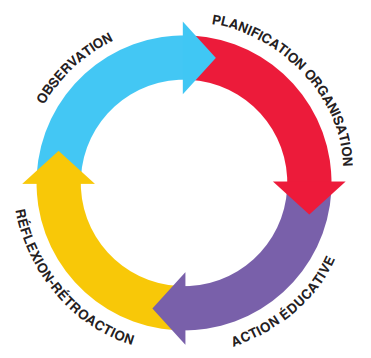 Le processus de l’intervention éducative est au cœur du travail de nos éducatrices : observer, planifier, organiser, agir et réfléchir. Chaque jour, celles-ci observent les enfants dans leur globalité, ceci leur permet d’apprendre une multitude d’informations sur chaque enfant. Elles notent leurs observations et analysent celles-ci afin qu’elles soient objectives et pertinentes.  En faire le  tri permet ensuite une analyse et une interprétation adéquate.Pour assurer un travail professionnel, les éducatrices s’appuient de  différentes grilles d’observation. À partir de leurs observations, elles planifient, organisent leur local, disposent le matériel efficacement et mettent en place des actions à poser. Les interventions et les activités planifiées sont en liens directs avec leurs observations. Leurs intentions sont planifiées dans le but de répondre à un besoin ou à un intérêt spécifique. Suite à leur préparation, les éducatrices mettent en place les actions de façon consciente et réfléchie. Les éducatrices du CPE Fleur et miel possèdent un cartable afin de consigner quelques actions éducatives qu’elles ont posées chaque jour, ce qui les aide dans l’étape suivante.Suite à leurs actions posées, il importe de faire place au processus de réflexion et de rétroaction afin de prendre connaissance des impacts positifs ou négatifs des éléments mis en place lors des étapes précédentes. Cela permet d’évaluer les actions éducatives et d’assurer un réajustement si nécessaire.ConclusionLe but de ce programme éducatif est de présenter l’ensemble des activités et des moyens choisis par le CPE Fleur et miel pour mettre en œuvre le Programme éducatif du ministère. Ce but est atteint. Le CPE Fleur et miel, ouvert depuis 1981, poursuit sa mission d’offrir des services de garde éducatifs de qualité visant la santé, la sécurité, le développement global et le bien-être des enfants. Les valeurs d’accueil, de respect, d’entraide et de plaisir guident nos actions. Les parents sont des alliés incontestables dans l’atteinte de notre mission. Créer un climat d’échange avec eux est fondamental parce qu’ils sont les personnes qui connaissent le mieux leur enfant. Leur participation et leur implication dans le milieu de vie que constitue le CPE sont toujours bienvenues. Le développement global de l’enfant est soutenu par cinq principes de base. Ceux-ci mettent de l’avant les idées suivantes afin de favoriser l’épanouissement de chaque enfant: la collaboration entre les parents et le personnel, chaque enfant est unique, l’enfant est le premier agent de son développement, l’enfant apprend par le jeu, le développement est un processus global et intégré. Ce faisant, les différents domaines du développement s’emboitent les uns dans les autres dans le quotidien des enfants. Peu importe l’activité, on interpelle les domaines physique, cognitif, langagier ainsi que social et affectif de l’enfant. Au CPE Fleur et miel, nous avons des orientations spécifiques qui mettent un accent sur certains éléments du cadre de référence Gazelle et PotironNous bougeons dehors plusieurs fois par jourNous bougeons plus et mieuxNous encourageons les enfants à initier leurs propres jeux actifsNous nous préoccupons des saines habitudes alimentaires chez les enfantsLa mise en œuvre d’un service de qualité passe par quatre dimensions d’application visant le développement global de l’enfant au quotidien. Elle comprend l’interaction entre le personnel et les  enfants, la qualité des expériences vécues, l’aménagement des lieux et l’interaction avec les parents. L’éducatrice joue un rôle fondamental dans la mise en œuvre dans ces quatre facteurs. Elle planifie, aménage, sécurise, soutient, accompagne, guide et anime. Elle est une actrice clé dans le développement global de l’enfant.En quelque sorte, ce programme éducatif est un reflet de nos journées. Nous accueillons les enfants et les parents dans le plaisir et avec respect. Les activités proposées se déroulent selon les intérêts et les goûts des enfants. Nous accompagnons et guidons les petits pour les aider à développer leur autonomie, leur confiance en soi et leur autorégulation. Nous souhaitons que ce programme nous aide à faire la différence dans la vie de ces petits en les plaçant au cœur de nos interventions. Il se veut une référence pour l’éducatrice et les parents concernant l’ensemble des activités et des moyens choisis par le CPE Fleur et miel pour mettre en œuvre le programme éducatif du ministère. Les enfants sont l‘espoir de demain, il faut en prendre soin.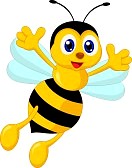 BibliographieCPE LA PETITE CITÉ. La plateforme pédagogique, consultée sur https://cpelapetitecite.ulaval.ca/wp-content/uploads/2018/06/Plateforme-pedagogique-CPE-la-Petite-Cite.pdfMINISTÈRE DE LA FAMILLE.  (2007). Accueillir la petite enfance : le programme éducatif des services de garde du Québec. Québec : Les publications du QuébecMINISTÈRE DE LA FAMILLE.  (2019). Accueillir la petite enfance : le programme éducatif des services de garde du Québec. Québec : Les publications du Québec MINISTÈRE DE LA FAMILLE. (2002).  Activités extérieures dans les centres de la petite enfance et les garderies : Guide. Québec : Les publications du QuébecMINISTÈRE DE LA FAMILLE. (2017). Gazelle et Potiron : Cadre de référence pour créer des environnements favorables à la saine alimentation, au jeu actif et au développement moteur en service de garde éducatif à l’enfance. Québec : Les publications du QuébecMORISETTE, C. (2013).  Naître et grandir : Les bienfaits de la lecture interactive. Consulté sur http://naitreetgrandir.com/fr/nouvelles/2013/02/26/20130226-bienfaits-lecture-interactive